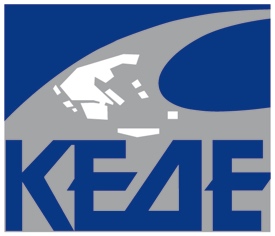 Αθήνα 10/05/15ΚΕΝΤΡΙΚΗ ΕΝΩΣΗ   ΔΗΜΩΝ ΕΛΛΑΔΑΣ				                                     ΔΕΛΤΙΟ ΤΥΠΟΥ          Θέμα: Συνέδριο ΚΕΔΕ – ΚανάλιαΔείτε παρακάτω πως κατεγράφησαν τα συμπεράσματα του συνεδρίου!1. http://youtu.be/-UEqLdCvcrg 2. http://youtu.be/qCHIbZymC-o 3. http://youtu.be/bxfoe64fuJ0 4. http://youtu.be/O4Ce9qnDn2s 5. http://youtu.be/7JepIazACcA 6. http://youtu.be/sFHijxn4GmE 7. http://youtu.be/amEKFp_GLpA      Τηλ.: 2132147514, 2132147540, Fax: 2103899651, E-mail : info@kedke.gr, kedkegr@gmail.com